2024-25 PROPOSED AMENDMENT FORM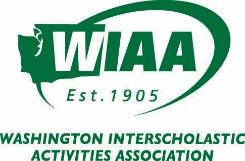 COMPLETED AMENDMENT FORMS MUST BE DELIVERED TO THE WIAA OFFICE BY FRIDAY, OCTOBER 11, 2024Note: Superintendent/designee is expected to provide testimony on behalf of the amendment.A signature representing the League(s) and District(s) verifies that the proposed amendment has been reviewed.When proposing amendments to the WIAA Handbook through the Representative Assembly, please address the following:Is the proposal good for kids?Is the proposal supported by a constituency (educators, coaches, administrators, superintendents, others)?Has the appropriate documentation been secured to verify their support?What are perceptions/reactions of member schools to the proposal?What are the cost implications of the proposal?What are the safety concerns regarding the proposal?Does the proposal relate to the goals and purposes of the Association?
2.2.1	Recognize that the primary responsibility of secondary schools is to educate youth;2.2.2	Establish standards to ensure the safety, health and general welfare of all participants;2.2.3	Protect students, schools and personnel from exploitation by special interest groups;2.2.4	Emphasize interscholastic activities as an integral part of the total education process;2.2.5	Formulate and maintain policies that will cultivate the ideals of good sportsmanship;	2.2.6	Design all activities to provide for fair and equal opportunities for all participants;	2.2.7	Promote uniformity of standards in interscholastic activities;	2.2.8	Provide a clear channel of communication for member school districts; 2.2.9	Recognize excellence in performance as a result of training and practice in the competitive process.	2.2.10	Encourage and promote diversity of its membership at all levels of the Association.Amend Article:Item:Page:The amended/new article is to read as follows (attach additional pages if necessary):Attached.Effective date if other than the first day of the following fall sports season:Pros and Cons of Proposed Amendment (must be listed – attach additional pages if necessary):	Attached.Sponsoring Member Schools:Signature of Principal:ORIGINATING SCHOOLORIGINATING SCHOOL PRINCIPAL/DESIGNEESUPPORTING SCHOOLSUPPORTING SCHOOL PRINCIPAL/DESIGNEESUPPORTING SCHOOLSUPPORTING SCHOOL PRINCIPAL/DESIGNEESUPPORTING SCHOOLSUPPORTING SCHOOL PRINCIPAL/DESIGNEESUPPORTING SCHOOLSUPPORTING SCHOOL PRINCIPAL/DESIGNEESignature of Originating School Superintendent:Date:Representative League(s):Signature of League Representative(s):Date:Representative District(s):Signature of District Director(s):Date:WIAA HANDBOOK REFERENCES 7.2.0	PROCESS FOR THE SUBMISSION OF PROPOSED AMENDMENTS - Amendments must be submitted on the appropriate form and may be proposed by one of the following:7.2.1	A single member school's administrator authorized by their school board to handle Association matters.A.		The sponsoring school must have at least four (4) other schools sign and support the proposed amendment on the appropriate form.  The form must be signed by the originating school's superintendent.B.		The proposed amendment must then be presented to the league for review.  When the sponsoring schools are from different leagues, each league is to review the proposed amendment and each league may attach a statement to the form expressing concern or support.  A league may require resubmission of the amendment if it is to be revised.C.		The proposed amendment must then be presented to the WIAA Activity District Board for review.  When the sponsoring schools are from different WIAA Activity Districts, each WIAA District Board is to review the proposed amendment; and each Board may attach a statement to the form expressing concern or support.  A WIAA District Board may require resubmission of the amendment if it is to be revised.D.		The proposed amendment will then be submitted by the WIAA District Director to the WIAA Executive Director with the amendment form signed by the appropriate league and WIAA District(s).  All accompanying statements are to be included.E.		The sponsors may submit the proposed amendment form signed by the appropriate league and WIAA District(s).  All accompanying statements are to be included.7.2.2	The WIAA Executive Board.7.2.3	The Washington State School Directors Association.A.	The WIAA Executive Board can approve a two‐year trial of a new activity/sport based upon documentation of the following criteria:20% of the WIAA member schools commit to adding the activity/sport during the first year of the trial.  All current WIAA rules would be mandated for participants.Reasons for requesting the WIAA to sanction the activity/sport.Estimated costs per year to WIAA member schools, leagues, WIAA districts and the Association.Benefits to WIAA member schools and students due to adding the activity/sport.Estimated increase in student participation due to adding the activity/sport.Additional information as deemed appropriate.If 40% of the WIAA member schools offer the activity/sport during the second year of the trial, the activity would be sanctioned by the Association.7.2.4	The proposed amendment is to be submitted to the WIAA Executive Director with the amendment form signed by the chairperson of the sponsoring committee or by the president of the WIAA Executive Board.EMAIL TO:  	cadsit@wiaa.comOR MAIL TO:	WIAAAttn:  Cindy Adsit